от «02» 12 2019 г.		                                                                     		                                № 1495Об утверждении комплексной схемы организации дорожного движения (КСОДД) города Мирный Республики Саха (Якутия) В соответствии с Федеральным законом от 29.12.2017 № 443-ФЗ «Об организации дорожного движения в Российской Федерации и о внесении изменений в отдельные законодательные акты Российской Федерации» и в целях активизации и повышения эффективности деятельности органов местного самоуправления в сфере организации дорожного движения, городская Администрация постановляет:Утвердить комплексную схему организации дорожного движения (КСОДД) города Мирный Республики Саха (Якутия), согласно приложению к настоящему Постановлению.Опубликовать настоящее Постановление в порядке, предусмотренном Уставом МО «Город Мирный».Контроль исполнения настоящего Постановления оставляю за собой.Глава города 	 	                                                                                 К.Н. АнтоновАДМИНИСТРАЦИЯМУНИЦИПАЛЬНОГО ОБРАЗОВАНИЯ«Город Мирный»МИРНИНСКОГО РАЙОНАПОСТАНОВЛЕНИЕ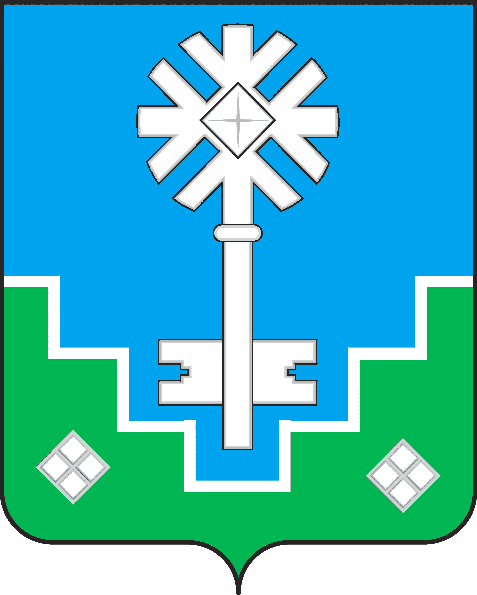 МИИРИНЭЙ ОРОЙУОНУН«Мииринэйкуорат»МУНИЦИПАЛЬНАЙ ТЭРИЛЛИИДЬАhАЛТАТАУУРААХ